24.04.2020 r. – piątekTemat tygodnia: Dbamy o przyrodęTemat dnia: Jestem przyjacielem przyrodySłuchanie wiersza B. Formy Dzieci dbają o środowisko.W zgodzie z przyrodążyją wszystkie dzieci.Kochają jasne słonko,które na niebie świeci.Nie łamią gałęzi,dbają o rośliny,podczas wycieczek do lasunie płoszą zwierzyny.Często też dorosłymdobry przykład dają –w wyznaczonych miejscachśmieci zostawiają.Stworzenie kodeksu przyjaciela przyrody na podstawie wysłuchanego wiersza.https://drive.google.com/file/d/135Hofg2Y3RWXe7ZK8yWSOMIeYKxH4iBk/viewRozwiązywanie zagadekSłuży do picia, 
służy do mycia, 
bez niej na ziemi 
nie byłoby życia (woda)

Bywa czarny , siwy, bury. 
Płynie z kominów pod chmury (dym)

Pełno go wszędzie , 
choć go nie widać. 
Czyste chcemy wdychać.(powietrze)Stoją głodne i czekają
na ulicy i na skwerku:
na patyczki od lizaków
i papierki od cukierków. (kosz na śmieci)Quiz dydaktyczny Jak dbamy o przyrodę? Tak/NieW lesie łamiemy gałęzie i niszczymy gniazda ptaków. Wodę należy oszczędzać. W parku można śmiecić. Do lasu idziemy odpocząć i posłuchać śpiewu ptaków. Śmieci wrzucamy do kosza. W lesie krzyczymy. Dymy fabryczne zanieczyszczają powietrze. Hałas szkodzi zdrowiuZwierzęta nie czują, kiedy się im dokucza.Każda woda, którą pijemy, powinna być czysta.Warto sadzić kwiaty w ogrodzie.Odznaka Przyjaciela przyrody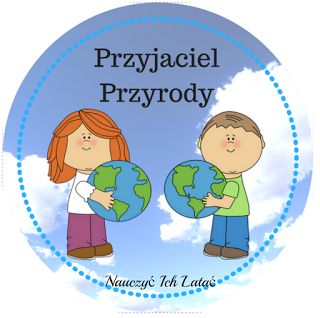 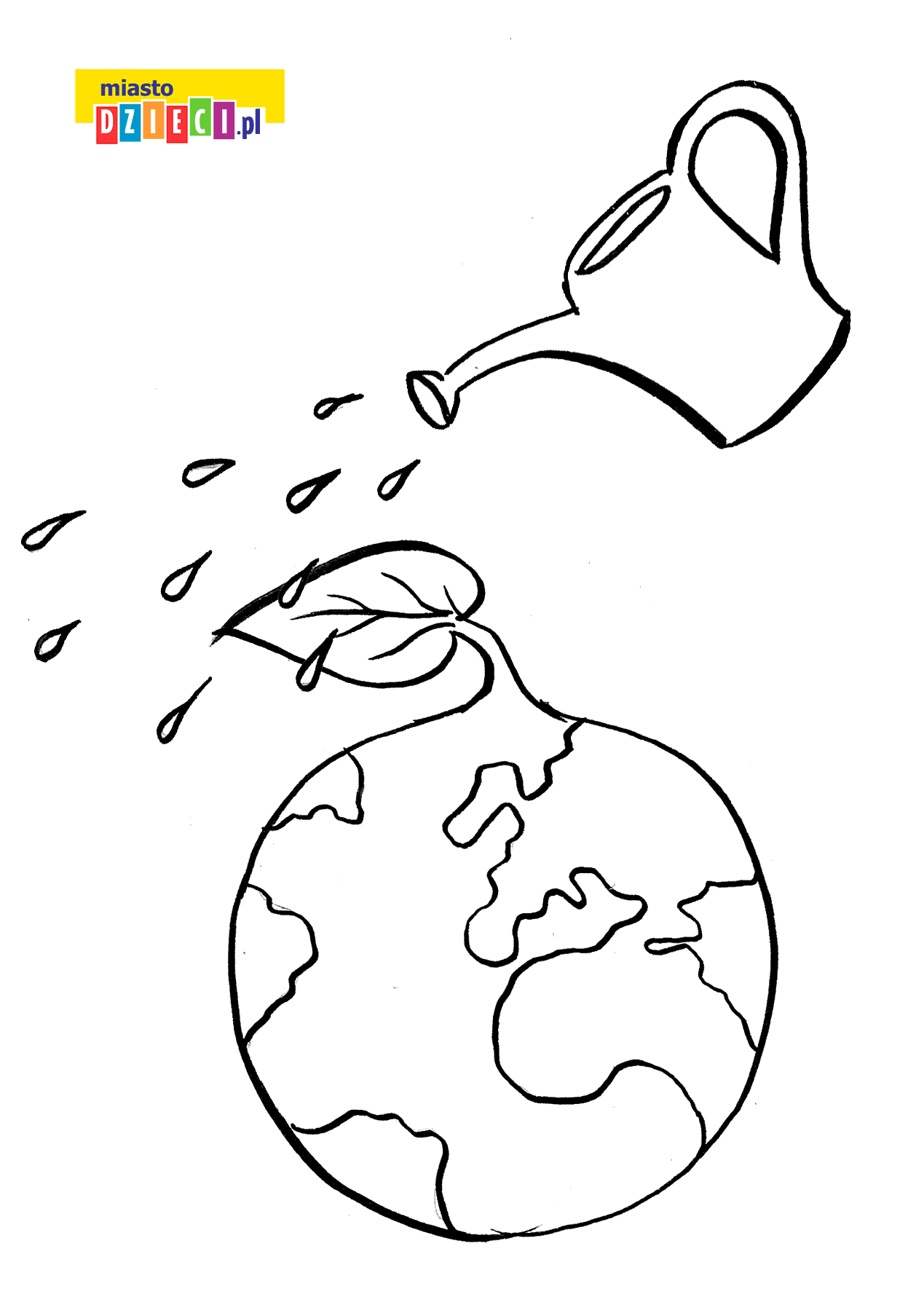 